Publicado en Madrid el 14/11/2018 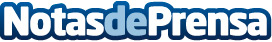 'Lanaterapia', tejer ya es el nuevo yoga que combate el estrésLa 'lanaterapia' es la actividad que ayuda a combatir la ansiedad y el estrés causado por el ritmo frenético del día a día. Según una encuesta realizada por We are Knitters entre sus clientes, la mitad teje como terapia antiestrés. La marca quiere contagiar entre toda la sociedad esta nueva forma de relajarse similar al yoga y, desde el 19 de noviembre, con motivo del Black Friday, ofrece un 30% de descuento en todos los productos de su tienda onlineDatos de contacto:Clara Gómez Álvarez653324073Nota de prensa publicada en: https://www.notasdeprensa.es/lanaterapia-tejer-ya-es-el-nuevo-yoga-que Categorias: Nacional Moda Entretenimiento Emprendedores E-Commerce Consumo Industria Téxtil Bienestar http://www.notasdeprensa.es